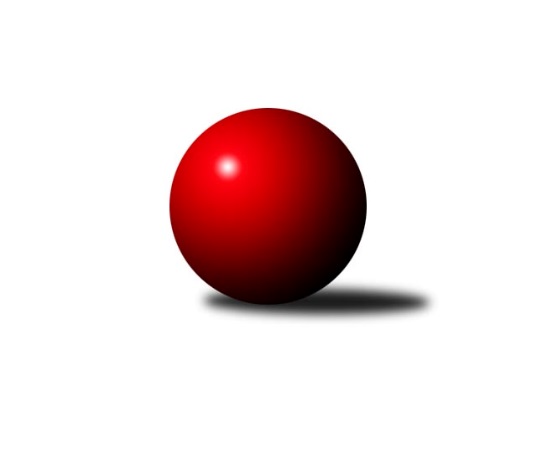 Č.8Ročník 2019/2020	14.11.2019Nejlepšího výkonu v tomto kole: 2325 dosáhlo družstvo: Rokytnice CVýchodočeská soutěž skupina A 2019/2020Výsledky 8. kolaSouhrnný přehled výsledků:Vrchlabí D	- Dobruška B	6:10	2258:2295		14.11.Nová Paka C	- Jilemnice A	10:6	2262:2261		14.11.Rokytnice C	- Dvůr Kr. C	12:4	2325:2296		14.11.Tabulka družstev:	1.	Rokytnice C	7	7	0	0	86 : 26 	 	 2371	14	2.	Dobruška B	7	5	0	2	69 : 43 	 	 2378	10	3.	Jilemnice A	7	4	0	3	62 : 50 	 	 2321	8	4.	České Meziříčí B	6	3	0	3	48 : 48 	 	 2371	6	5.	Vrchlabí D	7	2	0	5	50 : 62 	 	 2324	4	6.	Dvůr Kr. C	7	2	0	5	41 : 71 	 	 2323	4	7.	Nová Paka C	7	1	0	6	28 : 84 	 	 2217	2Podrobné výsledky kola:	 Vrchlabí D	2258	6:10	2295	Dobruška B	Eva Kopecká	 	 184 	 199 		383 	 2:0 	 372 	 	177 	 195		Petr Brandejs	Mirek Horák	 	 187 	 181 		368 	 2:0 	 344 	 	165 	 179		Ivo Janda	Marie Kuhová	 	 192 	 170 		362 	 0:2 	 418 	 	200 	 218		Vladimír Gütler	Filip Matouš	 	 201 	 188 		389 	 0:2 	 415 	 	211 	 204		Marie Frydrychová	Miloslava Graciasová	 	 186 	 180 		366 	 0:2 	 372 	 	194 	 178		Josef Petera	Václav Vejdělek	 	 184 	 206 		390 	 2:0 	 374 	 	171 	 203		Milan Hašekrozhodčí: Miloslava GraciasováNejlepší výkon utkání: 418 - Vladimír Gütler	 Nová Paka C	2262	10:6	2261	Jilemnice A	Jakub Soviar	 	 161 	 156 		317 	 0:2 	 339 	 	162 	 177		Hana Vrabcová	Josef Antoš	 	 172 	 192 		364 	 0:2 	 399 	 	195 	 204		Libor Šulc	Jiřina Šepsová	 	 186 	 170 		356 	 2:0 	 345 	 	192 	 153		Květoslava Milotová	Daniel Válek	 	 224 	 209 		433 	 2:0 	 429 	 	204 	 225		Pavel Müller	Martin Pešta	 	 194 	 180 		374 	 0:2 	 393 	 	211 	 182		Martin Voksa	Petr Vávra	 	 200 	 218 		418 	 2:0 	 356 	 	174 	 182		Jan Novotnýrozhodčí: Jan SoviarNejlepší výkon utkání: 433 - Daniel Válek	 Rokytnice C	2325	12:4	2296	Dvůr Kr. C	Radek Novák	 	 209 	 195 		404 	 2:0 	 388 	 	200 	 188		Miroslav Šulc	Libuše Hartychová	 	 173 	 207 		380 	 2:0 	 360 	 	178 	 182		Hana Grosmanová	Ladislav Škaloud	 	 193 	 197 		390 	 2:0 	 357 	 	181 	 176		Václav Neruda	Jaroslav Vízek	 	 185 	 169 		354 	 0:2 	 359 	 	171 	 188		Aneta Klustová	Zuzana Hartychová	 	 218 	 202 		420 	 2:0 	 400 	 	214 	 186		Martin Šnytr	Jan Řebíček	 	 188 	 189 		377 	 0:2 	 432 	 	215 	 217		Jiří Rejlrozhodčí: Eva NovotnáNejlepší výkon utkání: 432 - Jiří RejlPořadí jednotlivců:	jméno hráče	družstvo	celkem	plné	dorážka	chyby	poměr kuž.	Maximum	1.	Pavel Gracias 	Vrchlabí D	434.33	304.3	130.0	8.1	3/4	(450)	2.	Vladimír Gütler 	Dobruška B	430.30	290.7	139.6	5.9	2/2	(473)	3.	Pavel Müller 	Jilemnice A	427.92	286.8	141.1	6.3	6/6	(460)	4.	Zdeněk Novotný  nejst.	Rokytnice C	422.67	289.0	133.7	6.0	3/4	(434)	5.	Lukáš Sýs 	Jilemnice A	417.75	297.8	120.0	9.3	4/6	(431)	6.	Jan Bernhard 	České Meziříčí B	416.30	284.4	131.9	5.9	5/5	(460)	7.	Martin Šnytr 	Dvůr Kr. C	414.13	285.5	128.7	8.3	5/5	(462)	8.	Martin Pešta 	Nová Paka C	411.87	281.5	130.3	8.1	5/5	(455)	9.	Veronika Valešová 	Dvůr Kr. C	408.75	277.5	131.3	9.3	4/5	(418)	10.	Miloslava Graciasová 	Vrchlabí D	407.56	296.6	110.9	12.3	4/4	(427)	11.	Marie Frydrychová 	Dobruška B	407.13	281.5	125.6	7.9	2/2	(415)	12.	Jindřich Brouček 	České Meziříčí B	407.00	281.1	125.9	9.3	4/5	(435)	13.	Jan Řebíček 	Rokytnice C	402.13	288.4	113.7	9.6	4/4	(422)	14.	Filip Matouš 	Vrchlabí D	398.13	281.7	116.4	11.4	4/4	(427)	15.	Libor Šulc 	Jilemnice A	397.00	277.6	119.4	9.6	5/6	(422)	16.	Martin Voksa 	Jilemnice A	395.50	284.1	111.4	12.0	6/6	(458)	17.	Václav Neruda 	Dvůr Kr. C	395.47	277.1	118.3	10.0	5/5	(441)	18.	Miroslav Šulc 	Dvůr Kr. C	394.47	288.2	106.3	11.7	5/5	(414)	19.	Michal Horáček 	České Meziříčí B	394.40	282.3	112.1	12.2	5/5	(427)	20.	Ladislav Škaloud 	Rokytnice C	390.83	280.3	110.5	11.7	3/4	(413)	21.	Petr Brandejs 	Dobruška B	389.00	275.3	113.7	11.2	2/2	(410)	22.	Milan Hašek 	Dobruška B	386.63	279.1	107.5	13.3	2/2	(424)	23.	Zuzana Hartychová 	Rokytnice C	385.50	273.3	112.2	8.5	3/4	(444)	24.	Josef Petera 	Dobruška B	383.38	273.8	109.6	8.5	2/2	(407)	25.	Jaroslav Pumr 	České Meziříčí B	382.80	272.8	110.0	9.8	5/5	(406)	26.	Václav Vejdělek 	Vrchlabí D	380.44	263.5	116.9	10.5	4/4	(396)	27.	Eva Novotná 	Rokytnice C	379.67	290.7	89.0	16.0	3/4	(422)	28.	Milan Brouček 	České Meziříčí B	379.40	276.9	102.5	15.0	5/5	(421)	29.	Jaroslav Vízek 	Rokytnice C	378.17	282.5	95.7	14.8	3/4	(397)	30.	Ivo Janda 	Dobruška B	377.30	269.3	108.0	10.0	2/2	(426)	31.	Daniel Válek 	Nová Paka C	371.58	270.4	101.2	13.2	4/5	(433)	32.	Petr Vávra 	Nová Paka C	370.88	263.0	107.9	11.9	4/5	(418)	33.	Eva Kopecká 	Vrchlabí D	365.06	258.6	106.4	12.7	4/4	(406)	34.	Jiřina Šepsová 	Nová Paka C	365.00	267.9	97.1	14.6	5/5	(395)	35.	Marie Kuhová 	Vrchlabí D	358.25	256.4	101.8	14.3	4/4	(409)	36.	Květoslava Milotová 	Jilemnice A	356.20	260.9	95.3	13.5	5/6	(396)	37.	Hana Vrabcová 	Jilemnice A	343.00	250.8	92.3	14.5	4/6	(370)	38.	Jan Soviar 	Nová Paka C	332.50	243.0	89.5	20.4	5/5	(356)		Jiří Brouček 	České Meziříčí B	503.00	298.0	205.0	0.0	1/5	(503)		Radek Novák 	Rokytnice C	435.88	293.4	142.5	7.5	2/4	(469)		Jaroslav Černý 	Dobruška B	426.00	302.4	123.6	6.8	1/2	(448)		Roman Žuk 	České Meziříčí B	416.67	281.0	135.7	5.3	3/5	(438)		Jiří Frinta 	Dobruška B	406.20	299.6	106.6	10.4	1/2	(434)		Martin Pacák 	Rokytnice C	406.00	287.0	119.0	10.0	2/4	(409)		Dušan Fajstauer 	Jilemnice A	398.00	291.0	107.0	8.0	1/6	(398)		Aneta Klustová 	Dvůr Kr. C	386.33	273.0	113.3	9.7	3/5	(402)		Jan Novotný 	Jilemnice A	385.67	260.0	125.7	13.0	3/6	(407)		Martin Štryncl 	Nová Paka C	384.83	274.0	110.8	9.8	3/5	(415)		Libuše Hartychová 	Rokytnice C	383.33	276.0	107.3	11.2	2/4	(388)		Věra Stříbrná 	Rokytnice C	380.00	278.5	101.5	14.7	2/4	(387)		Jaroslav Novák 	České Meziříčí B	374.00	271.3	102.7	13.7	3/5	(410)		Jiří Rejl 	Dvůr Kr. C	371.50	267.0	104.5	16.0	2/5	(432)		Eva Šurdová 	Nová Paka C	371.00	264.0	107.0	10.5	2/5	(371)		Mirek Horák 	Vrchlabí D	366.00	275.5	90.5	15.5	2/4	(368)		Hana Grosmanová 	Dvůr Kr. C	354.00	261.5	92.5	16.8	3/5	(366)		Josef Antoš 	Nová Paka C	352.83	269.2	83.7	18.7	3/5	(391)		Martina Gogeisslová 	Dvůr Kr. C	349.50	247.3	102.3	14.0	2/5	(360)		Josef Král 	Jilemnice A	342.00	260.0	82.0	18.5	2/6	(358)		Karel Truhlář 	Jilemnice A	340.33	248.0	92.3	13.7	3/6	(371)		Jakub Soviar 	Nová Paka C	317.00	230.0	87.0	20.0	1/5	(317)		Miroslav Grünthal 	Dvůr Kr. C	268.00	214.0	54.0	34.0	1/5	(268)Sportovně technické informace:Starty náhradníků:registrační číslo	jméno a příjmení 	datum startu 	družstvo	číslo startu
Hráči dopsaní na soupisku:registrační číslo	jméno a příjmení 	datum startu 	družstvo	25620	Jakub Soviar	14.11.2019	Nová Paka C	Program dalšího kola:9. kolo21.11.2019	čt	17:00	Nová Paka C - Dobruška B	21.11.2019	čt	17:00	Dvůr Kr. C - České Meziříčí B	22.11.2019	pá	17:00	Jilemnice A - Rokytnice C				Vrchlabí D - -- volný los --	Nejlepší šestka kola - absolutněNejlepší šestka kola - absolutněNejlepší šestka kola - absolutněNejlepší šestka kola - absolutněNejlepší šestka kola - dle průměru kuželenNejlepší šestka kola - dle průměru kuželenNejlepší šestka kola - dle průměru kuželenNejlepší šestka kola - dle průměru kuželenNejlepší šestka kola - dle průměru kuželenPočetJménoNázev týmuVýkonPočetJménoNázev týmuPrůměr (%)Výkon1xDaniel VálekN. Paka C4331xDaniel VálekN. Paka C111.494331xJiří RejlDvůr Králové C4326xPavel MüllerJilemnice 110.464294xPavel MüllerJilemnice 4291xJiří RejlDvůr Králové C108.834322xZuzana HartychováRokytnice C4205xVladimír GütlerDobruška B107.694185xVladimír GütlerDobruška B4181xPetr VávraN. Paka C107.634181xPetr VávraN. Paka C4181xMarie FrydrychováDobruška B106.91415